COMITÉ DE TRANSPARENCIA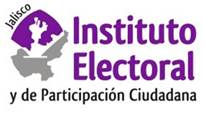 SESIÓN EXTRAORDINARIA 09 DE SEPTIEMBRE DE 2016A LAS 09:00 HORAS.Lista de asistencia.Declaración de quórum.ORDEN DEL DÍA:1. Aprobación del orden del día.2. Discusión y en su caso aprobación del Proyecto de Acuerdo del Comité de Transparencia de este instituto mediante el cual se revisa, actualiza, y modifica el dictamen D-CCIP-03/201 O por el cual se clasificó como confidencial la información relativa al software y código fuente del sistema de urna electrónica elaborado por el Instituto Electoral y de Participación Ciudadana del Estado de Jalisco y se clasifica como reservado. 3. Discusión y en su caso aprobación del Proyecto de Acuerdo del Comité de Transparencia de este instituto mediante el cual se revisa, actualiza y modifica el dictamen AC-01 /CCIP por el cual se clasificaron como confidenciales los datos relativos a los detalles de llamadas realizadas y recibidas de los teléfonos móviles para incluir los detalles de llamadas de teléfonos fijos, asignados al personal del instituto electoral y de participación ciudadana del estado de Jalisco.4. Modificación y aprobación del Aviso de Confidencialidad Institucional y Formato de Protección de Información Confidencial.ATE NTA MENTEGuadalajara, Jalisco; a 08 de septiembre de 2016.María de Lourdes Echeverría Ayala.Secretaria del Comité de Transparencia.